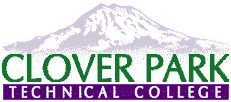 Clover Park Technical CollegeAll Hazard (Safety Committee) Meeting MinutesMeeting Date/Start and End Time: 1400 pm – 1450In Person: Building 17 Room 260September 26, 2023(P)-in personReview of the Accidents/Incidents from the last month-1Specific Safety Issues: -First Aid kits.  How is it going?  If you need something above what is available in the First Aid kit, the department is responsible of purchasing.-With fall here, it is darker longer in the morning and darker sooner in the evening.  You will see that the new lighting on campus.  We will be turning back the flashing street light, in hopes it gets repaired soon.-The marked uneven sidewalks will be addressed.  Wes will be working in getting them fixed.-Coned areas by building 19 are marked because of yellow jacket nests.  They are being addressed.Main Topic:  Review of Safety Survey(We will attach a copy of the Safety Survey at our next meeting)Concerned topics brought up from the survey:Question 6: I know where to find my agency’s safety related information such as the accident prevention program, safety and health manual, policies, or bulletin board.-How to make people aware:Safety Snippets include links and info in newsletter.In-Service faculty meeting, March 1st.  In person speaker on safety related information.On-boarding-include it in their packet.Better CPTC: A Better CPTC | Clover Park Technical CollegeTo facilitate a safe environment, we rely on the motto, "If you see something, say something."  All concerns can be reported by filling out a brief form. The form will be automatically sent to the appropriate person/office to respond and investigate the concern in a timely manner.Question 7: I know who in my agency to contact for an ergonomics assessment (where I work in a cubicle, a lab or the field).HR takes care of all ergonomic needsQuestion 8 and 9 will be discussed at our following meeting.Question 8: I am encouraged to enroll in safety and health training.Question 9: Is there any safety training you need or want?Next meeting: 10/24/2023 at 2:00hybrid: building 17 room 260 and on ZoomPrepared by: Rosalinda Gonzalez-YoxtheimerLoree ChiaroBekki HaggertyCarine De LeonCatherine MorrisRosalinda Gonzalez-Yoxtheimer(P)Tula MollasPearl DeSureJaya RoseChris Ridler(P)Julie WattsDonna McBrideMichelle Hillesland(P)Lili CutlerSheli SledgeHannah PreCourGreg DoyonD. Massey